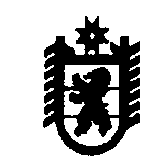 П Р О Т О К О Л заседания комиссии по предупреждению и ликвидации чрезвычайных ситуаций и обеспечению пожарной безопасности Олонецкого национального муниципального районаг. Олонец10 февраля 2020 г.									                                 № 1Председательствовал: Мурый В.Н., и.о. главы администрации Олонецкого национального муниципального района.Повестка дня - Утверждение перечня населенных пунктов, подверженных угрозе возникновения лесных пожаров в Олонецком национальном муниципальном районе в 2020 году.СЛУШАЛИ: заместителя начальника ОНДиПР Олонецкого и Питкярантского районов УНДиПР ГУ МЧС России по Республике Карелия Прокопьева А.В.ВЫСТУПИЛИ: Степанова Т.В., Нюппиев И.Н.РЕШИЛИ:1. Утвердить прилагаемый перечень населенных пунктов, подверженных угрозе лесных пожаров на территории Олонецкого национального муниципального района в 2020 году. 2. Рекомендовать главам администраций Видлицкого и Коверского сельских поселений:1) откорректировать Паспорта пожарной безопасности населенных пунктов, подверженных угрозе лесного пожара, по состоянию на 2020 год и направить откорректированные паспорта в КЧСиОПБ муниципального района, ОНДиПР по Олонецкому и Питкярантскому районам УНДиПР ГУ МЧС России по Республике Карелия, третий экземпляр оставить в администрации сельского поселения на постоянном хранении.Срок: 01.03.2020;2) организовать выполнение комплекса мер по выполнению требований пожарной безопасности в населенных пунктах, расположенных в лесных массивах или прилегающих к ним. 3. Создать Межведомственную группу из представителей надзорных органов МЧС России, органов внутренних дел, лесничеств, специалистов сельских поселений для проведения совместных плановых (рейдовых) осмотров в целях контроля за очисткой от сухой травянистой растительности, мусора и других горючих материалов, обустройством минерализованных (противопожарных) полос на землях, прилегающих к лесным насаждениям, соблюдением порядка выжигания сухой травянистой растительности.Руководство Межведомственной группой возложить на ОНДиПР по Олонецкому и Питкярантскому районам УНДиПР ГУ МЧС России по Республике Карелия.4. Рекомендовать ОНДиПР по Олонецкому и Питкярантскому районам УНДиПР ГУ МЧС России по Республике Карелия до начала пожароопасного сезона:1) оказать методическую помощь органам местного самоуправления по разработке Паспортов пожарной безопасности населенных пунктов;2) обеспечить контроль за готовностью населенных пунктов, объектов, детских оздоровительных лагерей и других организаций, расположенных в лесных массивах, либо на территориях, граничащих с ними, к прохождению пожароопасного периода;3) организовать оказание методической и консультативной помощи органам местного самоуправления и администрациям объектов по вопросам обеспечения пожарной безопасности при подготовке к пожароопасному сезону 2020 года;4) разработать и согласовать графики совместных с органами местного самоуправления, ОМВД России по Олонецкому району и представителями ГКУ РК «Олонецкое центральное лесничество» патрулирований территорий населенных пунктов, садоводческих, огороднических и дачных некоммерческих объединений граждан, детских оздоровительных лагерей и мест массового отдыха населения, прилегающих к лесам и подверженных угрозе лесных пожаров, в целях контроля за очисткой от сухой травянистой растительности, мусора и других горючих материалов, обустройством минерализованных (противопожарных) полос на землях, прилегающих к лесным насаждениям, соблюдением порядка выжигания сухой травянистой растительности.Срок: 01.04.2020.5. Информацию об исполнении данного решения ответственным исполнителям направить в КЧСиОПБ Олонецкого национального муниципального района.Срок: 01.04.2020.Председатель комиссии								                   В.Н. МурыйПереченьнаселенных пунктов, подверженных угрозе возникновения лесных пожаровв Олонецком национальном муниципальном районе в 2020 годуПрисутствовали: Присутствовали: члены комиссии по предупреждению и ликвидации чрезвычайных ситуаций и обеспечению пожарной безопасности(далее – КЧСиОПБ муниципального района) Нюппиев И.Н., Минин Ю.И., Козлова А.В., Корнилова И.Н., Степанова Т.В., Хейнонен Л.А., Судников А.Н., Прокопьев А.В., Васильев Д.В. УТВЕРЖДЕНОрешением КЧСиОПБОлонецкого национальногомуниципального района10.02.2020 года, протокол № 1№ п/пНаименование поселенияНаселенные пункты1Видлицкое сельское поселениеп. Устье Видлицы2Коверское сельское поселениед. Сяндеба